Чемпионат мира по альпинизму (скальный класс), Крым - 2013Заявленные маршруты восхождений на 03.10.2013.Мужчины.Генеральный спонсор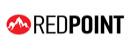 Мужчины/Men День 1/Day 1 (03.10.13)День 1/Day 1 (03.10.13)День 1/Day 1 (03.10.13)Команда, участники/Team, participantsГора\маршрутMassif\routeРейтинг маршрутаRating of the routeПримеч-яCommentsУкраина- 1\ Ukraine-1  Заколодний/Zakolodniy 
Оченаш/OchenashМорчека\"Sky way" 6AMorcheka/Skyway 6A5,0Паис Баск\Pays Basc
EkaizMaiz  
Zabala AnttonМорчека\"Игрок" 6АMorcheka\Igrok 6A5,0Россия-1\Russia-1
Цыганков /Tsygankov 
Власенко /Vlasenko Морчека\"Бровь" 6АMorcheka\Brov' 6А4,7Молдова\Moldova
Щербатюк/Shcherbatyuk
Переходько/Perekhodko 
Замок\"По зеркалу" 6AZamok\Po Zerkalu, 6A5,0Казахстан\Kazakhstan Белоцерковский/Belotserkovskiy 
Орлов /OrlovМорчека\"Змейка" 6А  Morcheka\Zmeika 6A4,9Россия-3\Russia-3
Темерев\Temerev
Терехин\TerekhinТреугольник\"Грищенко" 6АTreugolnik\Grishchenko 6A5,0Россия-2\Russia-2
Логинов\Loginov
Жигалов\Zhigalov Замок\"Ход конем" 6АZamok\Hod Konem 6A5,0Беларусь\Belarus
Голубев\Golubev
Тулько\TulkoМорчека\"ЧТЗ" 6А   Morcheka\Ch T Z 6A3,7Украина-2\Ukraine-2
Тимко\Timko
Рошко\RoshkoШаан-Кая\"Гиберборея" 6А   Shaan-Kaya\Hyperboreia 6A5,0Латвия-2\Latvia-2
Вилкс/Vilks
Кимениекс/KimenieksТреугольник\"Форостяна" 6А Treugolnik\Forostiana 6A5,0Литва\Lithuania
Simutis Godimines
Komandulis ArunasЧелеби\ "Вербы" 5БChelebi\Verby 5B   3,6Украина-3\Ukraine-3
Венславовский\Venslavovskiy
Мирончак\MironchakЧелеби\"Днепровский" 5Б  Chelebi\Dneprovskyi 5B 3,6Латвия-1(Laca)-Latvia-1 (Laca)
Лагановскис\Laganovskis
Пиеткевичс/PietkevichsТреугольник\"Ренессанс" 6АTreugolnik\Rennaissance 6 A   4,1Болгария\Bulgaria              Vatev Grigor Stanislavov Keshishyan Ovagim SarkssФор. кант\"Правый ромб" 5А Forossky Kant\Pravyi Romb 5A  1,7